Operating Committee											Webex/ PJM Conference & Training CenterJanuary 12, 20239:00 a.m. – 12:00 p.m. ESTAdministration (9:00-9:15)Lauren Strella Wahba, PJM, will provide announcements; review the Antitrust, Code of Conduct, Public Meetings/Media Participation, and the WebEx Participant Identification Requirement.Review and approve draft minutes from the December 8, 2022 OC meeting.Review of the OC work plan.  Review of Operations (9:15 - 10:25)Overview of  Winter Storm Elliott Weather Event (9:15 – 10:00)Donnie Bielak, PJM, will lead a follow-up discussion to the Market Implementation Committee’s initial joint review of operational challenges and resulting market impacts during Winter Storm Elliott from Dec. 23–25.Fuel Supply Overview (10:00 – 10:20)        Brian Fitzpatrick, PJM, will provide an overview of current fuel supply issues.Review of Operating Metrics  (10:00 – 10:20)Stephanie Schwarz, PJM, will review the December 2022 PJM operating metrics slides. Metrics will include PJM’s load forecast error, BAAL performance, and transmission / generation outage statistics.Security Update  (10:20 – 10:25)Steve McElwee, PJM, will provide a security briefing.Endorsements/Approvals (10:25 – 10:30)Manual 38: Operations Planning (10:25 – 10:30)Liem Hoang, PJM, will review proposed revisions to Manual 38 as a part of the periodic review.The Operating Committee will be asked to endorse these changes at today’s meeting.First Reading (10:30 – 10:45) TO/TOP Matrix Review (10:30 – 10:35)Gizella Mali, PJM, will review Version 17 of the TO/TOP Matrix as a part of the periodic review.The Operating Committee will be asked to recommend the TOA-AC approve the TO/TOP Matrix at its next meeting.	Manual 40: Training and Certification Requirements (10:35 – 10:45)Ben Miller, PJM, will review proposed revisions to Manual 40 as a part of the periodic review.The Operating Committee will be asked to endorse these changes at its next meeting.Additional Items (10:45 – 11:45)NYISO-PJM Joint Operating Agreement Update (10:45 – 10:55)Simon Tam, PJM, will review the proposed changes to NYISO-PJM Joint Operating Agreement on NYISO removing the PJM-NY Interface as an IROL.Reliability Compliance Update (10:55 – 11:05)Becky Davis, PJM, will provide an overview on NERC, SERC, RF, and NAESB standards, and other pertinent regulatory and compliance information, and solicit feedback from the members on Reliability Compliance efforts.Dynamic Line Rating Task Force Update (11:05 – 11:20)Natalie Tacka, PJM, will provide an update on the progress of the DLRTF.Fuel Supply Overview (11:20 – 11:30)              Brian Fitzpatrick, PJM, will provide an overview of current fuel supply issues.Dynamic Line Rating Implementation Notice – Duquesne Light (11:30 – 11:45)            Jason Hitt, Duquesne Light Company, will present on Duquesne’s Dynamic Line Rating (DLR) per               the M-03 2.1.1.2 requirement.Working Items (11:45 – 12:00)IROL-CIP Cost Recovery (11:45 – 12:00)Darrell Frogg, PJM, will review PJM’s proposed solution package to revisit their currently proposed         package.Informational Only PostingsUnit Specific Parameter Adjustment Request OverviewInformational posting on the overview of the unit specific parameter adjustment process including a reminder of the February 28, 2023 submittal deadline.System Operations Subcommittee (SOS) Informational posting of the summary of the most recent SOS meeting.NERC Lessons LearnedInformational posting of a review of the latest posted NERC Lessons Learned reports.Author: L. Strella WahbaAntitrust:You may not discuss any topics that violate, or that might appear to violate, the antitrust laws including but not limited to agreements between or among competitors regarding prices, bid and offer practices, availability of service, product design, terms of sale, division of markets, allocation of customers or any other activity that might unreasonably restrain competition.  If any of these items are discussed the chair will re-direct the conversation.  If the conversation still persists, parties will be asked to leave the meeting or the meeting will be adjourned.Code of Conduct:As a mandatory condition of attendance at today's meeting, attendees agree to adhere to the PJM Code of Conduct as detailed in PJM Manual M-34 section 4.5, including, but not limited to, participants' responsibilities and rules regarding the dissemination of meeting discussion and materials.Public Meetings/Media Participation: Unless otherwise noted, PJM stakeholder meetings are open to the public and to members of the media. Members of the media are asked to announce their attendance at all PJM stakeholder meetings at the beginning of the meeting or at the point they join a meeting already in progress. Members of the Media are reminded that speakers at PJM meetings cannot be quoted without explicit permission from the speaker. PJM Members are reminded that "detailed transcriptional meeting notes" and white board notes from "brainstorming sessions" shall not be disseminated. Stakeholders are also not allowed to create audio, video or online recordings of PJM meetings. PJM may create audio, video or online recordings of stakeholder meetings for internal and training purposes, and your participation at such meetings indicates your consent to the same.Participant Identification in Webex:When logging into the Webex desktop client, please enter your real first and last name as well as a valid email address. Be sure to select the “call me” option.PJM support staff continuously monitors Webex connections during stakeholder meetings. Anonymous users or those using false usernames or emails will be dropped from the teleconference.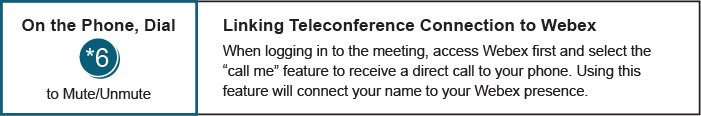 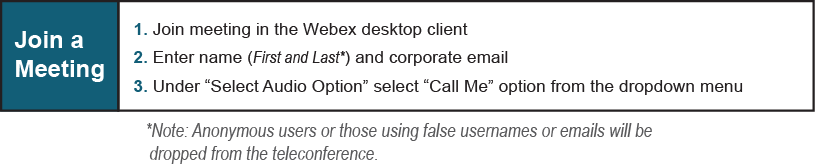 OC Subcommittee/ Task Force Informational SectionOC Subcommittee/ Task Force Informational SectionOC Subcommittee/ Task Force Informational SectionSystem Operations Subcommittee (SOS):  SOS WebsiteData Management Subcommittee (DMS):  DMS Website   DER & Inverter-Based Resources Subcommittee (DIRS):  DIRS WebsiteSynchronous Reserve Deployment Task Force: SRDTF WebsiteDynamic Line Rating Task Force: DLRTF WebsiteIROL – CIP Cost Recovery: IROL – CIP Cost Recovery Issue TrackerSystem Operations Subcommittee (SOS):  SOS WebsiteData Management Subcommittee (DMS):  DMS Website   DER & Inverter-Based Resources Subcommittee (DIRS):  DIRS WebsiteSynchronous Reserve Deployment Task Force: SRDTF WebsiteDynamic Line Rating Task Force: DLRTF WebsiteIROL – CIP Cost Recovery: IROL – CIP Cost Recovery Issue TrackerSystem Operations Subcommittee (SOS):  SOS WebsiteData Management Subcommittee (DMS):  DMS Website   DER & Inverter-Based Resources Subcommittee (DIRS):  DIRS WebsiteSynchronous Reserve Deployment Task Force: SRDTF WebsiteDynamic Line Rating Task Force: DLRTF WebsiteIROL – CIP Cost Recovery: IROL – CIP Cost Recovery Issue Tracker